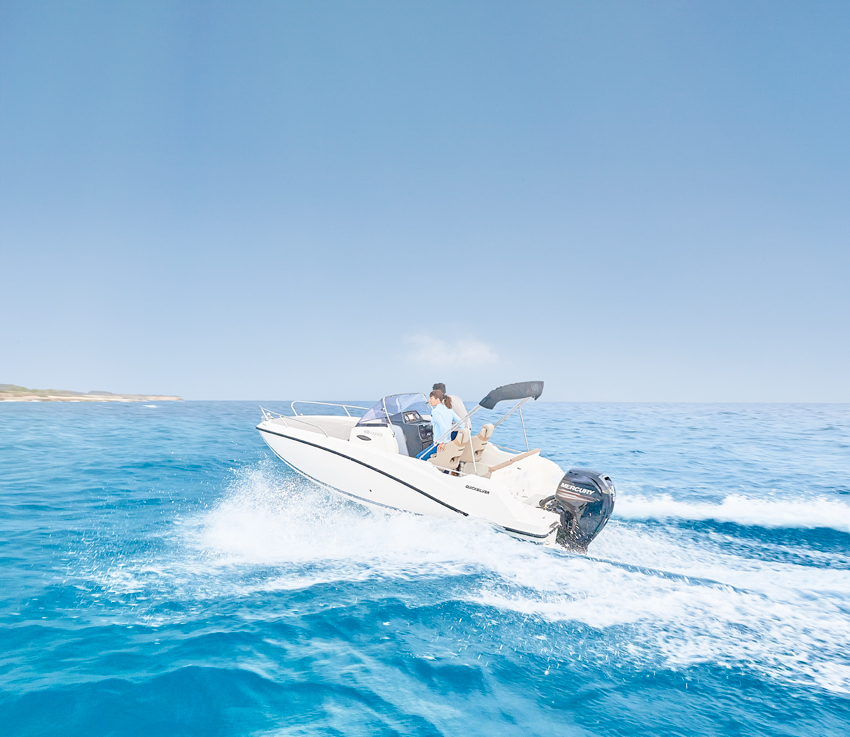 Quicksilver Activ 605 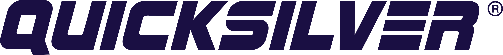 SundeckSpecifications:	  €  40.600,-Length: 	5.94	mWidth:	2.40	mEstimated draft:	0.44	mDry Weight:	1.133	kgFuel tank volume:	160	LThis boat is standard equipped with the following options: Mercury F115 PKBow RollerSwim LadderNavigation LightsForward Line/Anchor LockerSelf Bailing CockpitSwim PlatformsForward Sun Lounge12v Electrical SocketSmartCraft Speedometer/TachometerAft Bench SeatPilot Seat with Flip Bolster and SwivelCo-pilot SeatCockpit CushionsCockpit TableStorage below Aft Seat2 berthsCabin LightsOpening PortlightsBerth Cushions/FillerStorage below BerthOB Pre-RiggingSingle Battery SystemElectric & Manual Bilge PumpHydraulic SteeringCO MonitorFire ExtinguisherVesselView MobileDelivery Package: Fire extinguisher, registration number, 4 fenders, 4 fender lines, 4 mooring lines, 50 liters of fuel.
Engine Options:Mercury F115 CT	€	1.030,-Mercury F150	€	3.370.-Options & Accessories:Freight	€	2.140,-Flexiteek Flooring	€	1.980,-Hull Color (Dark Grey)	€	1030,-Ski Pole	€	720,-Swim Platform Extensions	€	700,-Swim Platform Extensions with Flexiteek	€	870,-Stereo Fusion with 2 Speakers	€	860,-Simrad GPS/Chart Plotter Cruise 7 with HDI Transducer	€	1.330,-DAB Stereo Kit with Antenna	€	280,-Active Trim	€	860,-Cockpit Shower	€	750,-Leaning Post with 12v Cool Box	€	300,-Motor Bracket	€	340,-Bow Electrical Windlass	€	2.520,-Mooring Kit	€	350,-Bimini	€	1.450,-SMART Edition**	€	3.660,-Canvas options:Transport Cover	€	1.550,-Console & Bolster Seats Cover	€	500,-Console & Leaning Post Cover	€	660,-**	Bimini, Stereo Fusion With 2 Speakers, Cockpit Shower, Ski Pole, Mooring Kit